Calculate :35x3=28x4=46x2=15x5=28x4=47x2=29x2=27x3=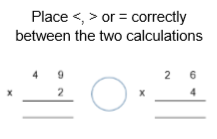 2. 3.  Find as many calculations as possible that will result in regrouping of 20 ones for 2 tens or 80 ones for 8 tens.  